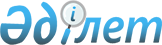 О повышении базовых ставок земельного налога и ставок единого земельного налога на не используемые в соответствии с земельным законодательством Республики Казахстан земли сельскохозяйственного назначения в границах Жаркаинского района
					
			Утративший силу
			
			
		
					Решение Жаркаинского районного маслихата Акмолинской области от 23 декабря 2016 года № 6С-7/9. Зарегистрировано Департаментом юстиции Акмолинской области 16 января 2017 года № 5707. Утратило силу решением Жаркаинского районного маслихата Акмолинской области от 26 февраля 2018 года № 6С-19/7
      Сноска. Утратило силу решением Жаркаинского районного маслихата Акмолинской области от 26.02.2018 № 6С-19/7 (вводится в действие со дня официального опубликования).

      Примечание РЦПИ.

      В тексте документа сохранена пунктуация и орфография оригинала.
      В соответствии со статьями 386, 444 Кодекса Республики Казахстан от 10 декабря 2008 года "О налогах и других обязательных платежах в бюджет (Налоговый кодекс)", статьей 6 Закона Республики Казахстан от 23 января 2001 года "О местном государственном управлении и самоуправлении в Республике Казахстан", Жаркаинский районный маслихат РЕШИЛ:
      1. Повысить базовые ставки земельного налога в десять раз на не используемые в соответствии с земельным законодательством Республики Казахстан земли сельскохозяйственного назначения в границах Жаркаинского района.
      2. Повысить ставки единого земельного налога в десять раз на не используемые в соответствии с земельным законодательством Республики Казахстан земли сельскохозяйственного назначения в границах Жаркаинского района.
      3. Признать утратившими силу решение Жаркаинского районного маслихата от 30 марта 2015 года № 5С-40/8 "О повышении ставок земельного налога и единого земельного налога на не используемые в соответствии с земельным законодательством Республики Казахстан земли сельскохозяйственного назначения в границах Жаркаинского района" (зарегистрировано в Реестре государственной регистрации нормативных правовых актов № 4776, опубликовано 8 мая 2015 года в районных газетах "Жарқайың тынысы" и "Целинное знамя");
      решение Жаркаинского районного маслихата от 18 апреля 2016 года № 6С-2/2 "О внесении изменения и дополнений в решение Жаркаинского районного маслихата от 30 марта 2015 года № 5С-40/8 "О повышении ставки земельного налога и ставки единого земельного налога на не используемые земли сельскохозяйственного назначения Жаркаинского района" (зарегистрировано в Реестре государственной регистрации нормативных правовых актов № 5312, опубликовано 29 апреля 2016 года в районных газетах "Жарқайың тынысы" и "Целинное знамя").
      4. Настоящее решение вступает в силу со дня государственной регистрации в Департаменте юстиции Акмолинской области и вводится в действие со дня официального опубликования.
      "СОГЛАСОВАНО"
      23.12.2016
      23.12.2016
					© 2012. РГП на ПХВ «Институт законодательства и правовой информации Республики Казахстан» Министерства юстиции Республики Казахстан
				
      Председатель сессии
районного маслихата

А.Пугачев

      Секретарь
районного маслихата

У.Ахметова

      Аким Жаркаинского района

А.Уисимбаев

      Руководитель Республиканского
государственного учреждения
"Управление государственных
доходов по Жаркаинскому району
Департамента государственных
доходов по Акмолинской области
Комитета государственных
доходов Министерства финансов
Республики Казахстан"

Г.Бекентаев
